                                                      I LIKE…DRAGI UČENICI, POGLEDAJTE VIDEO NA SLJEDEĆOJ POVEZNICI I SLIJEDITE UPUTE:https://www.loom.com/share/065684646daf4f5f91477bda583d4e6fPOVEZNICA SA ZVUČNIM ZAPISOM I IGRICOM:https://www.e-sfera.hr/dodatni-digitalni-sadrzaji/6dc38f60-12c6-4dcf-ba52-f74f856162c3/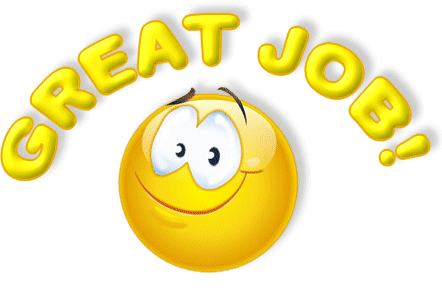 